
Расписание вебинаров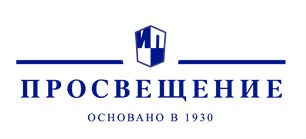 апрель 202303.04.23 14:00-15:00 Организация дифференцированного подхода при изучении грамматики и орфографии. Начальное образование. Русский язык. Наталия Васильевна Нечаева, доцент, к.п.н., автор курсов по обучению грамоте и русскому языку    https://uchitel.club/events/organizaciya-differencirovannogo-podxoda-pri-izucenii-grammatiki-i-orfografii/04.04.2311:00-12:00Я сдам ЕГЭ! Цифровые ресурсы для подготовки к экзаменам по русскому языку и литературе    Среднее образование. Русский язык.  Галина Васильевна Крюкова, ведущий методист ГК "Просвещение"  https://uchitel.club/events/ya-sdam-ege-cifrovye-resursy-dlya-podgotovki-k-ekzamenam-po-russkomu-yazyku-i-literature/ 04.04.23 12:30-13:30 Психологизм М. Ю. Лермонтова: современные подходы основное литература Борис Александрович Ланин, доктор филологических наук, автор УМК по литературе и учебников для университетов, профессор русской литературы ГИТИС — Российского института театрального искусства
 https://uchitel.club/events/psixologizm-myu-lermontova-sovremennye-podxody/ 05.04.23 11:00-12:00 Engage and empower your adult Learners with Express Publishing Среднее образование. Английский язык Daniel Morri, ELT Academic Consultant https://uchitel.club/events/engage-and-empower-your-adult-learners-with-express-publishing  06.04.23 12:30-13:30 «О России петь — что стремиться в храм»: пути приобщения современных школьников к духовной музыке Начальное образование.  Музыка Г.П. Сергеева, канд. пед. наук, доцент, чл.-корр. МАНПО, руководитель проектов УМК «Музыка» (1 – 8 классы), «Искусство» (8 – 9 классы) ГК «Просвещение»   https://uchitel.club/events/o-rossii-pet-cto-stremitsya-v-xram-puti-priobshheniya-sovremennyx-skolnikov-k-duxovnoi-muzyke/ 06.04.23 14:00-15:00 ЕГЭ-2023 по математике. Стереометрия в профильном экзамене. Среднее образование. Математика  Е.Д.Зубкова, ведущий методист ГК ""Просвещение"" https://uchitel.club/events/ege-2023-po-matematike-stereometriya-v-profilnom-ekzamene/    07.04.23 12:30-13:30Спорт - норма жизни. Здоровье и спортивный успех.   Поздняков Александр, дипломированный специалист в области физической культуры и спорта. Тренер - преподаватель в циклических видах спорта и ОФП. Руководитель бегового сообщества Znak Run. Аспирант https://uchitel.club/events/sport-norma-zizni-zdorove-i-sportivnyi-uspex/ 10.04.23 12:30-13:30 Цифровой помощник подготовки к ЕГЭ по истории и обществознанию: составляем индивидуальный план на 2 месяца Среднее образование. ИсторияБобкова Наталья Петровна, ведущий методист ГК "Просвещение"  https://uchitel.club/events/cifrovoi-pomoshhnik-podgotovki-k-ege-po-istorii-i-obshhestvoznaniyu-sostavlyaem-individualnyi-plan-na-2-mesyaca/ 10.04.2314:00-15:00 Расширяем границы учебных предметов в начальной школе с помощью форм, методов и средств обучения  Начальное образование. Окружающий мир Полина Аликовна Галяшина, методист, автор пособий издательства "Просвещение- Союз"    https://uchitel.club/events/rassiryaem-granicy-ucebnyx-predmetov-v-nacalnoi-skole-s-pomoshhyu-form-metodov-i-sredstv-obuceniya/ 11.04.23 09:30-10:30 Требования ФГОС к результатам освоения ООП НОО по английскому языку и их реализация в УМК «Английский в фокусе» 2-4. Начальное образование. Английский язык Быкова Надежда Ильинична, почётный работник общего образования РФ, почетный работник образования г. Москвы, учитель ГБОУ г. Москвы Школа № 1279 «Эврика», лауреат гранта Москвы в области наук и технологий в сфере образования, автор линии УМК «Английский в фокусе» для 2–4 классовШиринян Марина Витальевна,педагогический дизайнер Центра лингвистического образования ГК «Просвещение», старший преподаватель Института лингвистики и межкультурной коммуникации Первого МГМУ им. И. М. Сеченова Минздрава России (Сеченовского Университета)https://uchitel.club/events/trebovaniya-fgos-k-rezultatam-osvoeniya-oop-noo-po-angliiskomu-yazyku-i-ix-realizaciya-v-umk-angliiskii-v-fokuse-2-4 /    11.04.23 11:00-12:00 Организация внеурочной деятельности по предметам естественно-научного цикла с использованием печатной литературы и цифровых образовательных сервисов издательства "Просвещение" Основное образование Синдрякова Елена Владимировна, педагогический дизайнер Центра биологии и естествознания ГК «Просвещение»https://uchitel.club/events/organizaciya-vneurocnoi-deyatelnosti-po-predmetam-estestvenno-naucnogo-cikla-s-ispolzovaniem-pecatnoi-literatury-i-cifrovyx-obrazovatelnyx-servisov-gk-prosveshhenie/    11.04.2312:30-13:30 Финансовая грамотность на уроках географии в 8-9 классах: примеры включения Основное образование. География С.П. Дубинина, педагогический дизайнер ГК "Просвещние"  https://uchitel.club/events/finansovaya-gramotnost-na-urokax-geografii-v-8-9-klassax-primery-vklyuceniya/    11.04.2314:00-15:00 Формирование умения творчески подходить к решению проблем на уроках русского языка с использованием цифрового сервиса "Начинайзер" Начальное образование. Русский язык Н. П. Тюрина, педагогический дизайнер ГК "Просвещние"   https://uchitel.club/events/formirovanie-umeniya-tvorceski-podxodit-k-reseniyu-problem-na-urokax-russkogo-yazyka-s-ispolzovaniem-cifrovogo-servisa-nacinaizer/ 11.04.23 15:30-16:30 Финансовые пирамиды   С.В. Толкачева, канд. юрид. наук, топ-менеджер банка группы ВТБ, автор учебника «Финансовая грамотность. Цифровой мир» https://uchitel.club/events/finansovye-piramidy/ 11.04.23 16:30-17:30 Дидактические возможности мультимедийных технологий в организация деятельностного подхода при изучении физики в 8 классеОсновное образование. Физика Фишман Александр Израилович, докт. физ.-мат. наук, профессор Института физики Казанского федерального университета, автор мультимедийных учебников "Физика 7 - 11" издательства «Просвещение»      https://uchitel.club/events/didakticeskie-vozmoznosti-multimediinyx-texnologii-v-organizaciya-deyatelnostnogo-podxoda-pri-izucenii-fiziki-v-8-klasse/ 12.04.23 11:00-12:00 Equip your ESP learners for a bright future with Express Publishing Среднее образование. Английский языкDaniel Morri, ELT Academic Consultant https://uchitel.club/events/equip-your-esp-learners-for-a-bright-future-with-express-publishing 12.04.23 12:30-13:00 «Люди тянутся к звездам». День космонавтики в современном воспитательном процессе.   Е.В. Соловьева  https://uchitel.club/events/lyudi-tyanutsya-k-zvezdam-den-kosmonavtiki-v-sovremennom-vospitatelnom-processe/ 12.04.23 14:00-15:00 Наша Вселенная сквозь призму химии Основное образование. Химия О.Г. Плечова, методист-эксперт ГК «Просвещение» https://uchitel.club/events/nasa-vselennaya-skvoz-prizmu-ximii/13.04.23 14:00-15:00 Эффективные приемы выявления пробелов у младших школьников в освоении математики и способы их устранения.Начальное образованиеАлександрова Эльвира Ивановна, д-р. пед. наук, автор учебно-методического комплекта по математике для начальной школы системы РО Д.Б. Эльконина–В.В. Давыдоваhttps://uchitel.club/events/effektivnye-priyomy-vyyavleniya-probelov-u-mladsix-skolnikov-v-osvoenii-matematiki-i-sposoby-ix-ustraneniya/  13.04.23 15:30-16:30 Школьная геометрия: новые возможности для учителя и для ученика Основное образование. Геометрия Е.Д. Зубкова, ведущий методист ГК «Просвещение» https://uchitel.club/events/skolnaya-geometriya-novye-vozmoznosti-dlya-ucitelya-i-dlya-ucenika/    14.04.23 12:30-13:30 «Страна детства». «Дети – детям». Создание обучающимися коллективных и индивидуальных проектов на материале традиционной (фольклорной) культуры народов РМЭ. Электронная энциклопедия сюжетов и героев сказок народов РМЭ как способ формирования гражданской идентичности Начальное образование. Литературное чтение Логинова Анастасия Викторовна, зам. директора по учебной работе  ГБОУ РМЭ «Гуманитарная гимназия «Синяя птица» им. Иштриковой Т.В.», Бурова Татьяна Леонидовна,  зам. директора по воспитательной работе ГБОУ РМЭ «Гуманитарная гимназия «Синяя птица» им. Иштриковой Т.В.», Смирнова Татьяна Юрьевна, учитель русского языка и литературы  ГБОУ РМЭ «Гуманитарная гимназия «Синяя птица» им. Иштриковой Т.В.»  https://uchitel.club/events/strana-detstva-deti-detyam-sozdanie-proektov-elektronnaya-enciklopediya-syuzetov-i-geroev-skazok-narodov-rme-kak-sposob-formirovaniya-grazdanskoi-identicnosti/ 14.04.23 14:00-15:00 Проектная деятельность на уроках окружающего мира (на примере учебников и пособий Вахрушева А.А. и др.)  Начальное образование. Окружающий мир А.А. Вахрушев, канд. биол. наук, доцент, лауреат премии Правительства РФ в области образования, автор учебно-методического комплекта по окружающему миру для начальной школы https://uchitel.club/events/proektnaya-deyatelnost-na-urokax-okruzayushhego-mira/ 14.04.23 15:30-16:30 Формирование читательской грамотности в начальной школе Начальное образование  Н. П. Тюрина, педагогический дизайнер ГК "Просвещение"  https://uchitel.club/events/formirovanie-citatelskoi-gramotnosti-v-nacalnoi-skole/ 17.04.23 11:00-12:00 Методика включения аутентичных видео материалов в урок английского языка. Практические рекомендации для учителя Начальное образование. Английский язык Костюк Е.В., Учитель высшей категории, эксперт ОГЭ, ЕГЭ по английскому языку, директор ЧОУ «Частная школа Шостаковичей», автор методических учебных пособий, научных статей, награждена медалью «За гуманизацию образования Санкт-Петербурга»Сидоренко С.В., ведущий методист ГК «Просвещение»https://uchitel.club/events/metodika-vklyuceniya-autenticnyx-video-materialov-v-urok-angliiskogo-yazyka-prakticeskie-rekomendacii-dlya-ucitelya/ 17.04.23 14:00-15:00 Конструирование как содержательный модуль программы и средство развития творческого мышления младших школьников Начальное образование. Технология Н.М. Конышева, д-р пед. наук, профессор, Почетный работник высшего профессионального образования, лауреат Премии Правительства РФ в области образования, автор учебников и методических пособий по «Технологии» для начальной и основной школы, дидактических пособий и методической литературы для дошкольного образования  https://uchitel.club/events/konstruirovanie-kak-soderzatelnyi-modul-programmy-i-sredstvo-razvitiya-tvorceskogo-mysleniya-mladsix-skolnikov/ 17.04.23 15:30-16:30 ФПУ 2022. Возможности использования учебников по истории и обществознанию для реализации требований ФГОС 2021 Основное образование. История Бобкова Наталья Петровна, ведущий методист ГК «Просвещение» https://uchitel.club/events/fpu-2022-vozmoznosti-ispolzovaniya-ucebnikov-po-istorii-i-obshhestvoznaniyu-dlya-realizacii-trebovanii-fgos-2021/    18.04.23 15:30-16:30 Новые возможности учителя в достижении предметных результатов по физике Основное образование. Физика Д.В. Черненко, ведущий методист ГК "Просвещение" https://uchitel.club/events/novye-vozmoznosti-ucitelya-v-dostizenii-predmetnyx-rezultatov-po-fizike/ 19.04.23 11:00-12:00 Контекстные задачи на уроках родного языка (русского) и родной литературы (русской) Основное образование. Родной язык Г. В. Крюкова, ведущий методист ГК "Просвещение"    https://uchitel.club/events/kontekstnye-zadaci-na-urokax-rodnogo-yazyka-russkogo-i-rodnoi-literatury-russkoi/ 19.04.23 12:30-13:30 Психологизм романтиков Основное образование. Литература Б. А. Ланин, доктор филологических наук, автор УМК по литературе и учебников для университетов, профессор русской литературы ГИТИС — Российского института театрального искусстваhttps://uchitel.club/events/psixologizm-romantikov/ 19.04.23 14:00-15:00 «Я сам!»: выращивание самостоятельности в образовательной системе «Учусь учиться» Л.Г. Петерсон Начальное образование. Математика Березкина Светлана Валерьевна. кандидат физико-математических наук, руководитель отдела основного общего образования, ведущий методист Института СДП, автор-разработчик учебно-методических пособий для основной школы по программе математики Л.Г.Петерсон ""Учусь учиться"https://uchitel.club/events/ya-sam-vyrashhivanie-samostoyatelnosti-v-obrazovatelnoi-sisteme-ucus-ucitsya-lg-peterson/ 19.04.23 15:00 -16:00 Английский язык, которому нас не учили в школе. Что меняется в преподавании иностранных языков?    С.В. Сидоренко, ведущий методист ГК «Просвещение» https://uchitel.club/events/angliiskii-yazyk-kotoromu-nas-ne-ucili-v-skole-cto-menyaetsya-v-prepodavanii-inostrannyx-yazykov/    19.04.23 15:30-16:30 Курс на грамотность. Секреты и кейсы финансовой грамоты Начальное образование. Финансовая грамотность О.Ю.Самсонова, методист-эксперт ГК «Просвещение»Е.Г. Соснина, канд. пед. наук, учитель начальных классов ГБОУ «Школа №1208 им.Героя Советского Союза М.С.Шумилова» https://uchitel.club/events/kurs-na-gramotnost-sekrety-i-keisy-finansovoi-gramoty20.04.23 11:00-12:00 Анализ теоретических понятий живописи на основе произведений мастеров живописцев Основное образование. ИЗО С.А. Горчаков, директор Детской художественной школы № 3 имени Е.В. Гурова г. Омска https://uchitel.club/events/analiz-teoreticeskix-ponyatii-zivopisi-na-osnove-proizvedenii-masterov-zivopiscev/  20.04.23 14:00-15:00 Зачем первокласснику изучать звуки? Начальное образование. Русский язык Е.В. Восторгова, канд. пед. наук, доцент МГПУ, автор учебников и учебных пособий по русскому языку для начальной и основной школы https://uchitel.club/events/zacem-pervoklassniku-izucat-zvuki/  20.04.23 15:30-16:30 Вероятность и статистика: готовимся к новому учебному году, составляем рабочую программу Основное образование. Математика Е.Д. Зубкова, ведущий методист ГК «Просвещение» https://uchitel.club/events/veroyatnost-i-statistika-gotovimsya-k-novomu-ucebnomu-godu-sostavlyaem-rabocuyu-programmu/     21.04.2315:30-16:30 Переходим на обновлённый ФГОС ООО: эффективные приёмы изучения нестандартных приёмов решения уравнений в основной школе Основное образование. Алгебра Е.Л. Мардахаева, канд.пед.наук, доцент, автор УМК «Лаборатория А.Г.Мордковича» https://uchitel.club/events/perexodim-na-obnovlyonnyi-fgos-ooo-effektivnye-priyomy-izuceniya-nestandartnyx-priyomov-reseniya-uravnenii-v-osnovnoi-skole/    24.04.2312:30-13:30 Внеурочная деятельность. Готовим интеллектуальный марафон по русскому языку  Начальное образование. Внеурочная деятельность О.Ю.Самсонова, методист-эксперт ГК «Просвещение»В.В.Бушманова, учитель начальных классов, заместитель директора по УВР МБОУ гимназия №9 г. Воронеж  https://uchitel.club/events/vneurocnaya-deyatelnost-gotovim-intellektualnyi-marafon-po-russkomu-yazyku/ 25.04.2311:00-12:00 Формирование мотивации в изучении предметов естественно-научного цикла через проектную деятельность с использованием цифрового образовательного сервиса «Лаборатория проектов» Основное образование Синдрякова Е,В. педагогический дизайнер Центр биологии и естествознания ГК «Просвещение» https://uchitel.club/events/formirovanie-motivacii-v-izucenii-predmetov-estestvenno-naucnogo-cikla-cerez-proektnuyu-deyatelnost-s-ispolzovaniem-cifrovogo-obrazovatelnogo-servisa-laboratoriya-proektov/  25.04.23 12:30-13:30 Речевое развитие младших школьников: пишем изложение Начальное образование. Русский язык О. Б. Калинина, заслуженный учитель РФ, автор учебников, методических и дидактических материалов по русскому языку для начальной школы https://uchitel.club/events/recevoe-razvitie-mladsix-skolnikov-pisem-izlozenie/ 25.04.2314:00-15:30 Педагогическая мастерская «Английский язык. Урок по ФГОС 2021. Овладение лексической стороной речи. 5 класс» Основное образование. Английский язык Ю. Е. Ваулина, канд. филол. наук, доцент, автор линии УМК Английский язык.  «Английский в фокусе» для 5-9 классовМ.В. Ширинян, педагогический дизайнер Центра лингвистического образования ГК «Просвещение» https://uchitel.club/events/pedagogiceskaya-masterskaya-angliiskii-yazyk-urok-po-fgos-2021-dostizenie-metapredmetnyx-rezultatov-na-urovne-ooo-1/     25.04.2316:30-17:30 Как повысить интерес учащихся девятых классов к изучению физики? Реализованные возможностиОсновное образование. Физика А.И. Фишман, докт. физ.-мат. наук, профессор Института физики КФУа, автор мультимедийных учебников ГК «Просвещение» «Физика 7-11» https://uchitel.club/events/kak-povysit-interes-ucashhixsya-devyatyx-klassov-k-izuceniyu-fiziki-realizovannye-vozmoznosti/ 26.04.2311:00-12:00 Педагогические классы: движение вверх Среднее образование Г.В, Крюкова, ведущий методист ГК «Просвещение» https://uchitel.club/events/pedagogiceskie-klassy-dvizenie-vverx/ 26.04.2314:00-15:00 Реализация требований ФГОС в учебниках «Окружающий мир. 1-4 классы» системы «Школа России» Начальное образование. Окружающий мир О.В. Карацуба, педагогический дизайнер ГК «Просвещение» https://uchitel.club/events/realizaciya-trebovanii-fgos-v-ucebnikax-okruzayushhii-mir-1-4-klassy-sistemy-skola-rossii-1/ 26.04.2315:30-16:30 Взаимодействие личности, общества и государства в обеспечении безопасности населения Основное образование. Обществознание. ОБЖ О.Г. Плечова, методист-эксперт ГК «Просвещение»Н.П. Бобкова, ведущий методист ГК «Просвещение» https://uchitel.club/events/vzaimodeistvie-licnosti-obshhestva-i-gosudarstva-v-obespecenii-bezopasnosti-naseleniya/ 27.04.23 12:30-13:30 Учим писать сочинения-описания с 1 по 4 класс в курсе литературного чтения. Методика и практика  Начальное образование. Литературное чтение А. В. Колосова, педагогический дизайнер ГК «Просвещение»Г. Д. Дегтерева, учитель начальных классов ГБОУ школа №1576, член экспертного сообщества учителей-блогеров при министерстве просвещения РФ https://uchitel.club/events/ucim-pisat-socineniya-opisaniya-s-1-po-4-klass-v-kurse-literaturnogo-cteniya-metodika-i-praktika/ 27.04.23 15:00-16:30Диагностика и оценивание функциональной грамотности Основное образование. Функциональная грамотность О.Г. Плечова, методист-эксперт ГК «Просвещение» Е.Д. Зубкова, ведущий методист ГК «Просвещение» Г.В. Крюкова, ведущий методист ГК «Просвещение» https://uchitel.club/events/diagnostika-i-ocenivanie-funkcionalnoi-gramotnosti/ 28.04.23 12:30-13:30 Современная информационная среда технологического образования Основное образование. Технология В.М. Казакевич, д-р пед. наук, профессор, ведущий научный сотрудник ФГБНУ «ИСРО РАО», автор https://uchitel.club/events/sovremennaya-informacionnaya-sreda-texnologiceskogo-obrazovaniya/28.04.23 15:30-16:30 Информатика в начальной школе методом проектов Начальное образование.  Информатика Н.В. Матвеева, канд. пед. наук, старший научный сотрудник ИОСО РАО, научный руководитель авторского коллектива и автор УМК «Информатика 2-4»  https://uchitel.club/events/informatika-v-nacalnoi-skole-metodom-proektov/  